Муниципальное бюджетное дошкольное образовательное учреждение«Ваховский детский сад «Лесная сказка»Конспект открытого педагогического мероприятияпо теме: «Палочка-выручалочка»по мотивам сказки   В.Г. Сутеева «Палочка – выручалочка»в группе общеразвивающей направленности детей от 5 до 6 летк конкурсу профессионального мастерства«Педагог детского сада – 2017»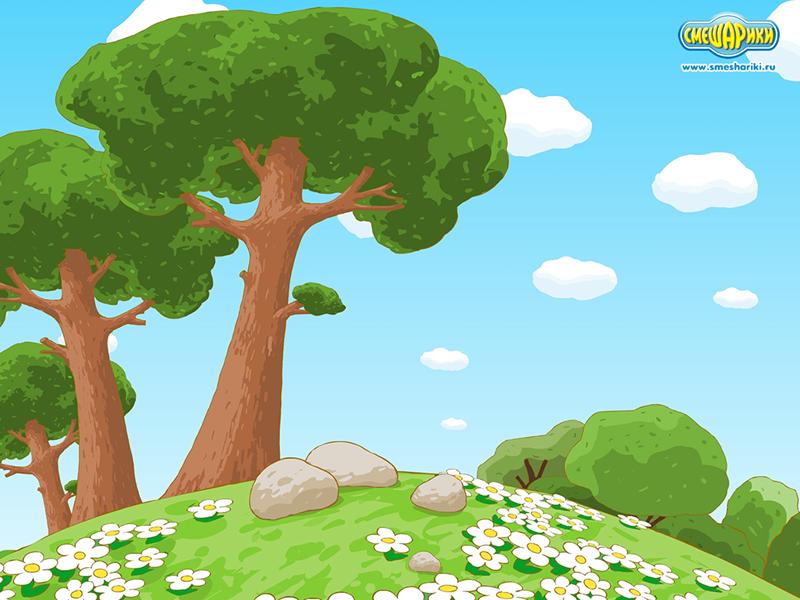  Подготовил: руководитель физического воспитания: Гончар Л.А.     25.01.2017Цель:  Закрепить  выполнение  упражнений   на  координацию и равновесие.Задачи:1.  Закрепить  выполнение упражнений на равновесие:  ходьба по ограниченной возвышенной  плоскости.2. Способствовать развитию координационных способностей в ходьбе  по «кочкам».3. Развивать точность, ловкость,  силу рук и ног.4. Направлять на раскрытие творческого потенциала, посредством имитационных упражнений.5.Воспитывать интерес к физическим действиям, занятиям физической культурой,  учить   проявлять доброжелательность и  уважение к  окружающим.Пособия: гимнастические палочки по количеству детей, кочки из ткани, ручей из ткани ширина – 50см, ширина – 60 см. проектор, корзины - 4 шт., дощечки с отверстиями  - 2 шт., музыкальный центр, гимнастические дуги в – 40 см., корзина с яблоками.                                                                                    Ход занятияЧасть занятияСодержаниеДозировка, методыМетодические указания1часть- 5 минВводная1. Построение детей в круг, объяснение задач занятия.2. Просмотр слайда №1 –-краткое напоминание сюжета сказки «Палочка – выручалочка». «Сказочница»В очень радостном лесуУ зверей всех на видуЖили серые ежатаС ними братики-зайчата.Все они отправились за поиском палочек. Первая палочка им нужна была для того, чтобы зарядиться энергией на весь день.  Где-то там она в лесуПоищите ее, вас прошу.(Палочки в корзинах спрятаны под тканью)3.  В поиске за палочкой. Разновидности ходьбы (за первой палочкой - заряжалочкой): на носках, перекатом, спиной вперед, со сменой направления, приставным шагом вправо, влево. 4.Игровое упражнение «Кто первым отыщет палочку – заряжалочку». Свободное построение с палочками-заряжалочками «на поляне» по залу.1 мин2 минСловесный4 минПоточный, игровой30 сек.Непринужденное поведение детей.Свободное положение детей, экран по центру.СлайдКолонной по одному передвижение, следить за осанкой детей.Расстояние друг от друга на вытянутые в стороны руки.Построение в шахматном порядке по всему залу.2 часть - 20ОВД – основные виды движений1. ОРУ с палочкой – заряжалочкой:1.1. И.п. – сомкнутая стойка палка впереди в двух вытянутых  руках.Палку влево 1-2, палку спрячем (за спину) 3-4, палку вправо 5-6,  дружно скачем 7-8.1.2. И.п. – ноги врозь, палка вверху в вытянутых рукахПокачаемся немножко 1-4 (движение палочкой вправо - влево)И посмотрим все в окошко 5-8 (небольшой присед, опустить палку до уровня глаз)1.3.И.п.в двух руках впереди, , повороты в стороны на счет1-2 вправо, 3-4 прямо, 5-6 влево, 7-8 в и.п., 1.4.И.п. – ос.ст. руки с палкой внизу. Приседание с удержаниемвпереди.На поляне посидимПалочку посторожим1.5. И.п. – Сед на пятках, палочка впереди на полу (прокатывание палочки перед не отрываясь от пяток)Все свернулись в комочкиПалочкой поищем кочки.1.6. Прыжки вдоль палки И.п.- ноги врозь, руки на поясе, палка между стоп.1-7 прыжки вперед вдоль палки, 8- поворот кругом в прыжке.1.7. Ходьба по палке, руки на поясе.Ходьба к корзине, сложить палочки 2.Просмотр слайда № 2 – «Сказочница»  Молодцы.Зайцы и ежики, вы зарядились?Вижу снова в дорогу снарядились.Вам вторая палочка нужна,Поищите,  палочкой – выручалочкой называется она.Бег в среднем темпе вдоль границ зала, бег захлестыванием, бег в медленном темпе, ходьба спиной вперед. Дети находят палочку – выручалочку.2.1 Ходьба по кочкам с палочкой Чтобы с кочек не свалитьсяНужно в палочку вцепиться.Крепко пальцами сжимать
Чтоб в болоте не лежать.2.2. Молодцы. Надо нам поторопитьсяЧтоб в лесу не заблудиться,Реки ждут нас на путиВ брод их нам не перейти. (что такое в брод?)Прыжки через ручей №1.Ходьба с палочкой через ручей  - по мостику(2 скамейки, 2 ручья)3.Сказочница: Молодцы ребята, но в лесу живут хищники и среди них опасный волк. Постройте из палочек выручалочек забор и тогда волк вам не страшен.3.1. Эстафета «Постройка забора»Дети перестраиваются в колонну по два из одной через середину зала. (в специальных дощечках  отверстия  куда по очереди детьми вставляются вертикально палочки – выручалочки)4минМетод зеркального отображения4 раза5 раз4 раза (2+2)5 раз5 раз         5 раз        10 -15 сек.1 мин       1 мин.Поточный способ2 разаИгровой метод, поточный способМетод художественного слова2 разаПоточный способ         1 раз10 сек.Соревновательный методПо 2 палочки для каждого, бегут 2 разаПод музыкальное сопровождение.Свободное положение детей.Следить, чтобы руки были с палкой прямыеНоги от пола не отрывать, руки прямыеДержать осанку, ходить на носках, согнув колени.Следить, чтобы туловище не отклонялось вперед.Голову опускать между рук, спину вытягивать вперед до максимума.Не касаться ногами палки, спину держать прямо, на носках прыжки выполнять.Колонной по одномуСлайдСвободное расположение детейпо залуСледить за дыханием, дистанцией и положением корпусаКочки условные на расстоянии 1 шага, палка в правой руке, во втором подходе в левой, взявшись за руки.Диалог – ответ на вопрос.ш – 60см ручейка, палочка впереди в руках прямых.По гимнастической скамейке, В руках  палочка, шагом с носкаСлайдВ беге держать палку   вертикально туловищу с боку.Использовать быструю музыку.3 часть- 5 минЗаключительная4.Сказочница: и снова вы молодцы. Впереди вас ждет палочка – игралочка, отправляйтесь за ней по тоннелю.4.1.  Ползание между елочками в поиске палочки – игралочки, которая стоит. (палочки д-30 см.)Игра «Охотник» Дети – ежики и зайчата прячутся с палочками под елочки и  положение тела задает им мама – зайчиха, не шевелятся. Охотник отыскивает того, кто выдал себя движением и забирает палочку игралочку.  1.1. Итог: Выход сказочницы с корзиной яблок и карточкамиСказочница: молодцы ребята заслуживаете подарков, справились с заданиями по поиску палочек, а чтобы получить яблоко нужно по картинке назвать палочку и что она вам помогла преодолеть. 1.3. Организованный выход из зала.10 сек.         1 раз.3 – 4 разаВ форме беседы по картинкам.Выход колонной по одному.поточноСлайдНа «четвереньках» ползаниеИгра проводится на условной поляне. Ребята рассаживаются удобно на имитированной полянке в лесу и подводят итог занятия.Вручение из корзины конфеты в виде длинной палочки